BPV model schooljaar 2019-2020Klas BG31Coach: Marjo Anholt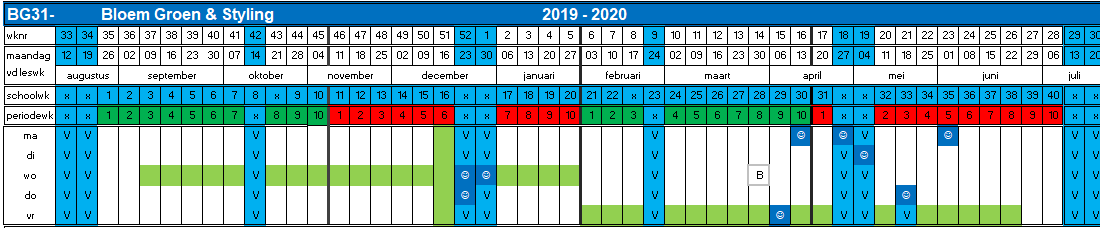 